РОССИЙСКАЯ ФЕДЕРАЦИЯИРКУТСКАЯ ОБЛАСТЬМуниципальное образование «Новонукутское»от 19.04. 2018 г.                                                                                         	             п. НовонукутскийСообщение о проведении публичных слушанийКомиссия по подготовке проекта правил землепользования и застройки муниципальногообразования «Новонукутское» в соответствии с ч.4 ст.39, ст. 40 Градостроительного кодекса Российской Федерации, доводит до сведения правообладателей земельных участков, имеющие общие границы с земельнымиучастками с кадастровыми номерами85:04:040104:598, 85:04:040104:602,85:04:040104:604,85:04:040104:607, применительно к которым запрашивается разрешение на отклонение от предельных параметров разрешенного строительства, реконструкции объектов капитального строительства, правообладателей объектов капитального строительства, расположенных на земельных участках, имеющих общие границы с земельнымиучастками, применительно к которым запрашивается данное разрешение, и правообладателей помещений, являющихся частью объекта капитального строительства, применительно к которому запрашивается данное разрешение.1. В соответствии с постановлением главы муниципального образования «Новонукутское» от 19.04.2018 г. № 70с 20.04.2018 г. по 20.05.2018г. проводятся публичные слушания по проектампостановлений администрации муниципального образования «Новонукутское» «О предоставлении разрешения на отклонение от предельных параметров разрешенного строительства, реконструкции объектов капитального строительства» для земельныхучастковс кадастровыми номерами 85:04:040104:598, 85:04:040104:602,85:04:040104:604, 85:04:040104:607.2. Предложения и замечания по проекту постановления можно направить в кабинет отдела земельных и имущественных отношений здания администрации муниципального образования «Новонукутское» по адресу: Иркутская область, Нукутский район, п. Новонукутский, ул. Майская, д. 29, в рабочие дни с 09-00 до 16-00, обед с 13-00 до 14-00, факс (39549)21657, а также в Интернет - приемную на официальном сайте муниципального образования «Новонукутское» (http://новонукутское.рф/).Подведение итогов публичных слушаний по проектампостановлений состоится21.05.2018 г. в 11-30 вкабинете отдела земельных и имущественных отношений здания администрации муниципального образования «Новонукутское» по адресу: Иркутская область, Нукутский район, п. Новонукутский, ул. Майская, д. 29.Схема расположения земельныхучастков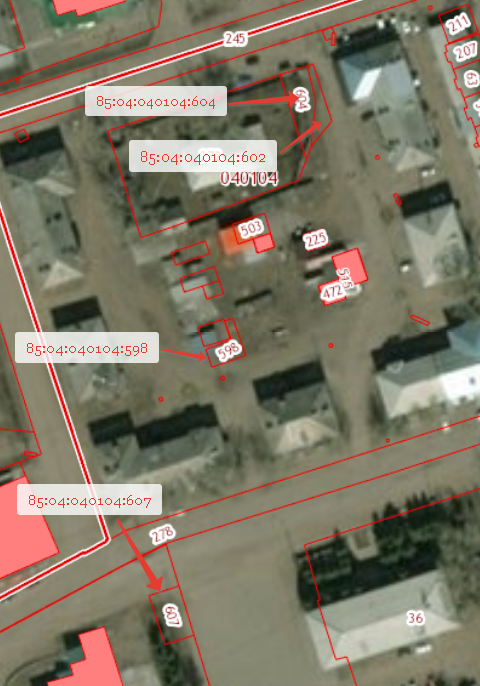 РОССИЙСКАЯ ФЕДЕРАЦИЯИРКУТСКАЯ ОБЛАСТЬМуниципальное образование «Новонукутское»ПОСТАНОВЛЕНИЕот 19.04.2018 г.	№ 70	             п. НовонукутскийО проведении публичных слушаний по проектам решений Думы муниципального образования «Новонукутское» «О внесении и утверждении изменений в правила землепользования и застройки муниципального образования «Новонукутское» и постановлений администрации муниципального образования «Новонукутское» «О предоставлении разрешения на отклонение от предельных параметров разрешенного строительства, реконструкции объектов капитального строительства»В соответствии со статьей 31, 39 и 40 Градостроительного кодекса Российской Федерации, статьей 28 Федерального закона от 06.10.2003 г. № 131-ФЗ «Об общих принципах организации местного самоуправления в Российской Федерации», Уставом муниципального образования «Новонукутское», правилами землепользования и застройки муниципальногообразования «Новонукутское», утвержденными решением Думы «Новонукутское» от 16.10.2013г. № 5, Глава муниципального образования «Новонукутское» ПОСТАНОВЛЯЕТ:1. Провести на территории муниципального образования «Новонукутское» публичные слушания с 20.04.2018 г. по 20.05.2018г. по проектамрешений Думы муниципального образования «Новонукутское» «О внесении и утверждении изменений в правила землепользования и застройки муниципального образования «Новонукутское» и постановлений администрации муниципального образования «Новонукутское» «О предоставлении разрешения на отклонение от предельных параметров разрешенного строительства, реконструкции объектов капитального строительства» для земельныхучастковс кадастровыми номерами85:04:040104:598, 85:04:040104:602, 85:04:040104:604, 85:04:040104:607 (далее - проект решения, постановления соответственно). Прилагается.Ознакомиться с проектом решения, постановления можно на официальном сайте муниципального образования «Новонукутское» (http://новонукутское.рф/), в печатном издании «Новонукутский вестник» и в кабинетеотдела земельных и имущественных отношений здания администрации муниципального образования «Новонукутское» по адресу: Иркутская область, Нукутский район, п. Новонукутский, ул. Майская, д. 29, в рабочие дни с 09-00 до 16-00, обед с 13-00 до 14-00.Определить границы территории проведения публичных слушаний – границы п. Новонукутский муниципального образования «Новонукутское».Определить орган, уполномоченный на проведение публичных слушаний, - администрацию муниципального образования «Новонукутское».Определить местом сбора предложений и замечаний по проекту решения, постановления кабинет отдела земельных и имущественных отношений здания администрации муниципального образования «Новонукутское» по адресу: Иркутская область, Нукутский район, п. Новонукутский, ул. Майская, д. 29, в рабочие дни с 09-00 до 16-00, обед с 13-00 до 14-00, факс (39549)21657, а такжеИнтернет - приемную на официальном сайте муниципального образования «Новонукутское» (http://новонукутское.рф/).Обсуждение по проекту решения, постановления и подведение итогов публичных слушаний назначить на 21.05.2018г. в 11-30 в кабинете отдела земельных и имущественных отношений здания администрации муниципального образования «Новонукутское» по адресу: Иркутская область, Нукутский район, п. Новонукутский, ул. Майская, д. 29.Опубликовать настоящее постановление в порядке, установленном для официального опубликования муниципальных правовых актов, иной официальной информации, разместить на официальном сайте муниципального образования «Новонукутское» (http://новонукутское.рф/).Глава муниципального образования «Новонукутское»                                                О. Н. КарховаПРОЕКТ РОССИЙСКАЯ ФЕДЕРАЦИЯИРКУТСКАЯ ОБЛАСТЬМуниципальное образование «Новонукутское»Дума муниципального образования «Новонукутское»Третьего созываРЕШЕНИЕ_________________ года   	                           №  __                                     п. НовонукутскийО внесении и утверждении изменений в правила землепользования и застройкимуниципального образования «Новонукутское» В соответствии со статьями 32, 33 Градостроительного кодекса Российской Федерации, статьей 16 Федерального закона от 06.10.2003 № 131-ФЗ «Об общих принципах организации местного самоуправления в Российской Федерации», Уставом муниципального образования «Новонукутское», рассмотрев протокол публичных слушаний по проекту решения Думы муниципального образования «Новонукутское» «О внесении и утверждении изменений в правила землепользования и застройки муниципального образования «Новонукутское» от 21.05.2018 г., заключение о результатах публичных слушаний по проекту решения Думы муниципального образования «Новонукутское» «О внесении и утверждении изменений в правила землепользования и застройки муниципального образования «Новонукутское» от 21.05.2018 г., Дума РЕШИЛА:1. Внести изменения в правила землепользования и застройки муниципального образования «Новонукутское»для земельного участка с кадастровым номером 85:04:040104:602 площадью 67 кв. м., расположенногопо адресу: Иркутская область, Нукутский район, п. Новонукутский, ул. Гагарина, 2 «а», в части изменения:1.1. функциональной зоныЖ-2 (зона застройки малоэтажными жилыми домами (1-3 этажа) на зону ОД-1 (зона делового, общественного и коммерческого назначения);1.2. видов разрешенного использования с «Основной вид разрешенного использования – многоквартирный жилой дом, вспомогательный вид разрешенного использования – объекты инженерно-технического обеспечения» на «Бытовое обслуживание».2. Настоящее решение вступает в силу после его официального опубликования.Председатель Думы МО «Новонукутское»,Глава администрации МО «Новонукутское»                                                          О. Н. КарховаПРОЕКТ РОССИЙСКАЯ ФЕДЕРАЦИЯИРКУТСКАЯ ОБЛАСТЬМуниципальное образование «Новонукутское»Дума муниципального образования «Новонукутское»Третьего созываРЕШЕНИЕ_________________ года   	                           №  __                                     п. НовонукутскийО внесении и утверждении изменений в правила землепользования и застройкимуниципального образования «Новонукутское» В соответствии со статьями 32, 33 Градостроительного кодекса Российской Федерации, статьей 16 Федерального закона от 06.10.2003 № 131-ФЗ «Об общих принципах организации местного самоуправления в Российской Федерации», Уставом муниципального образования «Новонукутское», рассмотрев протокол публичных слушаний по проекту решения Думы муниципального образования «Новонукутское» «О внесении и утверждении изменений в правила землепользования и застройки муниципального образования «Новонукутское» от 21.05.2018 г., заключение о результатах публичных слушаний по проекту решения Думы муниципального образования «Новонукутское» «О внесении и утверждении изменений в правила землепользования и застройки муниципального образования «Новонукутское» от 21.05.2018 г., Дума РЕШИЛА:1. Внести изменения в правила землепользования и застройки муниципального образования «Новонукутское»для земельного участка с кадастровым номером 85:04:040104:604 площадью 152 кв. м., расположенного по адресу: Иркутская область, Нукутский район, п. Новонукутский, ул. Гагарина, 2 «а», в части изменения:1.1. функциональной зоныЖ-2 (зона застройки малоэтажными жилыми домами (1-3 этажа) на зону ОД-1 (Зона делового, общественного и коммерческого назначения);1.2. видов разрешенного использования с «Основной вид разрешенного использования – многоквартирный жилой дом, вспомогательный вид разрешенного использования – объекты инженерно-технического обеспечения» на «Бытовое обслуживание».2. Настоящее решение вступает в силу после его официального опубликования.Председатель Думы МО «Новонукутское»,Глава администрации МО «Новонукутское»                                                          О. Н. КарховаПРОЕКТРОССИЙСКАЯ ФЕДЕРАЦИЯИРКУТСКАЯ ОБЛАСТЬМуниципальное образование «Новонукутское»ПОСТАНОВЛЕНИЕот ___________ г.	№ ___ 	             п. НовонукутскийО предоставлении разрешения на отклонение от предельных параметров разрешенного строительства, реконструкции объектов капитального строительстваРассмотрев рекомендации комиссии по подготовке правил землепользования и застройкимуниципального образования «Новонукутское», подготовленные на основании заключения о результатах публичных слушаний от 21.05.2018, руководствуясь ч. 4, 5 ст. 40 Градостроительного кодексаРоссийской Федерации и Уставом муниципального образования «Новонукутское», Глава муниципального образования «Новонукутское»ПОСТАНОВЛЯЕТ:1. Предоставить разрешение на отклонения от предельных параметров разрешенного строительства, реконструкции объектов капитального строительства для земельного участка с кадастровым номером85:04:040104:598площадью 40 кв. м., расположенного по адресу: Иркутская область, Нукутский район, п. Новонукутский, ул. Советская, 2 «а», в территориальной зоне – зона застройки малоэтажными жилыми домами (1-3 этажа) (Ж-2), в части сокращения минимального отступа от красной линии с 3 до 0 метра, от границы земельного участка с 3 до 0 метра, максимального процента застройки в границах земельного участка до 100 %.2. Отделу земельных и имущественных отношений администрации муниципального образования «Новонукутское» в течение семи дней со дня утверждения опубликовать настоящее постановление в порядке, установленном для официального опубликования муниципальных правовых актов, иной официальной информации.3. Разместить настоящее постановление на официальном сайте муниципального образования «Новонукутское».Глава муниципального образования «Новонукутское»                                        О. Н. КарховаПРОЕКТРОССИЙСКАЯ ФЕДЕРАЦИЯИРКУТСКАЯ ОБЛАСТЬМуниципальное образование «Новонукутское»ПОСТАНОВЛЕНИЕот ___________ г.	№ ___ 	             п. НовонукутскийО предоставлении разрешения на отклонение от предельных параметров разрешенного строительства, реконструкции объектов капитального строительстваРассмотрев рекомендации комиссии по подготовке правил землепользования и застройки муниципального образования «Новонукутское», подготовленные на основании заключения о результатах публичных слушаний от 21.05.2018, руководствуясь ч. 4, 5 ст. 40 Градостроительного кодексаРоссийской Федерации и Уставом муниципального образования «Новонукутское», Глава муниципального образования «Новонукутское»ПОСТАНОВЛЯЕТ:1. Предоставить разрешение на отклонения от предельных параметров разрешенного строительства, реконструкции объектов капитального строительства для земельного участка с кадастровым номером85:04:040104:602площадью 67 кв. м., расположенного по адресу: Иркутская область, Нукутский район, п. Новонукутский, ул. Гагарина, 2 «а», в территориальной зоне – зона делового, общественного и коммерческого назначения (ОД-1), в части сокращения минимального отступа от красной линии с 3 до 0 метра, от границы земельного участка с 3 до 0 метра, максимального процента застройки в границах земельного участка до 100 %.2. Отделу земельных и имущественных отношений администрации муниципального образования «Новонукутское» в течение семи дней со дня утверждения опубликовать настоящее постановление в порядке, установленном для официального опубликования муниципальных правовых актов, иной официальной информации.3. Разместить настоящее постановление на официальном сайте муниципального образования «Новонукутское».Глава муниципального образования «Новонукутское»                                                О. Н. КарховаПРОЕКТРОССИЙСКАЯ ФЕДЕРАЦИЯИРКУТСКАЯ ОБЛАСТЬМуниципальное образование «Новонукутское»ПОСТАНОВЛЕНИЕот ___________ г.	№ ___ 	             п. НовонукутскийО предоставлении разрешения на отклонение от предельных параметров разрешенного строительства, реконструкции объектов капитального строительстваРассмотрев рекомендации комиссии по подготовке правил землепользования и застройки муниципального образования «Новонукутское», подготовленные на основании заключения о результатах публичных слушаний от 21.05.2018, руководствуясь ч. 4, 5 ст. 40 Градостроительного кодексаРоссийской Федерации и Уставом муниципального образования «Новонукутское», Глава муниципального образования «Новонукутское»ПОСТАНОВЛЯЕТ:1. Предоставить разрешение на отклонения от предельных параметров разрешенного строительства, реконструкции объектов капитального строительства для земельного участка с кадастровым номером85:04:040104:604площадью 152 кв. м., расположенного по адресу: Иркутская область, Нукутский район, п. Новонукутский, ул. Гагарина, 2 «а», в территориальной зоне – зона делового, общественного и коммерческого назначения (ОД-1), в части сокращения минимального отступа от красной линии с 3 до 0 метра, от границы земельного участка с 3 до 0 метра, максимального процента застройки в границах земельного участка до 100 %.2. Отделу земельных и имущественных отношений администрации муниципального образования «Новонукутское» в течение семи дней со дня утверждения опубликовать настоящее постановление в порядке, установленном для официального опубликования муниципальных правовых актов, иной официальной информации.3. Разместить настоящее постановление на официальном сайте муниципального образования «Новонукутское».Глава муниципального образования «Новонукутское»                                                О. Н. КарховаПРОЕКТРОССИЙСКАЯ ФЕДЕРАЦИЯИРКУТСКАЯ ОБЛАСТЬМуниципальное образование «Новонукутское»ПОСТАНОВЛЕНИЕот ___________ г.	№ ___ 	             п. НовонукутскийО предоставлении разрешения на отклонение от предельных параметров разрешенного строительства, реконструкции объектов капитального строительстваРассмотрев рекомендации комиссии по подготовке правил землепользования и застройки муниципального образования «Новонукутское», подготовленные на основании заключения о результатах публичных слушаний от 21.05.2018, руководствуясь ч. 4, 5 ст. 40 Градостроительного кодексаРоссийской Федерации и Уставом муниципального образования «Новонукутское», Глава муниципального образования «Новонукутское»ПОСТАНОВЛЯЕТ:1. Предоставить разрешение на отклонения от предельных параметров разрешенного строительства, реконструкции объектов капитального строительства для земельного участка с кадастровым номером85:04:040104:607площадью 136 кв. м., расположенного по адресу: Иркутская область, Нукутский район, п. Новонукутский, ул.Ленина, 22 «к», в территориальной зоне – зона делового, общественного и коммерческого назначения (ОД-1), в части сокращения минимального отступа от красной линии с 3 до 0 метра, от границы земельного участка с 3 до 0 метра, максимального процента застройки в границах земельного участка до 100 %.2. Отделу земельных и имущественных отношений администрации муниципального образования «Новонукутское» в течение семи дней со дня утверждения опубликовать настоящее постановление в порядке, установленном для официального опубликования муниципальных правовых актов, иной официальной информации.3. Разместить настоящее постановление на официальном сайте муниципального образования «Новонукутское».Глава муниципального образования «Новонукутское»                                                О. Н. КарховаРОССИЙСКАЯ ФЕДЕРАЦИЯИРКУТСКАЯ ОБЛАСТЬМуниципальное образование «Новонукутское»РАСПОРЯЖЕНИЕ03 апреля 2018 года			№21			п. Новонукутский«Об обнародовании сведений о численности муниципальных служащих администрации МО «Новонукутское»,работников муниципальных учреждений с указанием фактических затрат на их денежное содержание за 1 квартал 2018 г.» 
              В соответствии с частью 6 статьи 52 Федерального закона от 06.10.2003 N131-ФЗ «Об общих принципах организации местного самоуправления в Российской Федерации», частью 1статьи 6 Устава МО «Новонукутское», 1. Утвердить сведения о численности муниципальных служащих администрации МО «Новонукутское», работников муниципальных учреждений с указанием фактических затрат на их денежное содержание за 1 квартал 2018 года (прилагается).2. Опубликовать настоящее распоряжение в печатном издании «Новонукутский вестник».3. Настоящее распоряжение вступает в силу с момента подписания. 4. Контроль за исполнением настоящего распоряжения возложить на главного специалиста Е.А. Пшеничникову.Глава муниципального образования «Новонукутское»:	 		О.Н. КарховаУтверждено распоряжением главы МО «Новонукутское»от 03.04.2018г. № 21 Сведения о численности муниципальных служащих органов местного самоуправления МО «Новонукутское», работников муниципальных учреждений МО «Новонукутское» (далее работников)за 1-й квартал 2018 годаОтчетГлавы муниципального образования «Новонукутское» за  2017 годПрошедший 2017 год для муниципального образования «Новонукутское» был достаточно успешным. Нам удалось реализовать целый комплекс программ, направленных на модернизацию различных сфер деятельности. Но конечной целью для администрации поселения должно стать не столько создание материальных благ и услуг, а, прежде всего, повышение их качества и доступности. Наши жители должны чувствовать реальные изменения к лучшему, чувствовать себя в своей малой родине комфортно - это задача каждого специалиста администрации и депутатов поселения.Сила России – в малых городах, селах, деревнях. Главная ценность любой территории – это ее люди. И люди должны знать и понимать, что настоящее и будущее зависит не только от решений власти, но и от них самих. Успех любого проекта зависит главным образом от того, насколько сконцентрированы интересы всех участников развития сельской среды: власти, общественности, бизнеса. Наша задача – преодолеть инертность, пассивность населения, развеять миф, что кто-то придет и сделает. Каждый должен понимать: «никто кроме нас…». Тогда все у нас получится.Для того, чтобы достичь каких-либо результатов, надо иметь четкие цели и задачи. Цели были определены, задачи поставлены. Как же в 2017 году мы с ними справились?Самое основное в нашей деятельности – это доходы. В 2017 году собственные доходы были исполнены на 102% (план – 13 217 742 руб., исполнение – 13 487 618,87 руб.).Безвозмездные поступления составили 61 548 907,20 рублей. Из них:- дотации бюджетам на выравнивание бюджетной обеспеченности:2017 г. – 7 702,1 тыс. руб.;2016 г. – 0 тыс. руб.- дотации бюджетам поселений за эффективное использование бюджетных средств:2017 г. – 250 тыс. руб.;2016 г. – 0 тыс. руб.- субвенции на осуществление отдельных государственных полномочий по регулированию тарифов в сфере водоснабжения и водоотведения:2017 г. – 61,5 тыс. руб.;2016 г. – 64,7 тыс. руб.- субсидии из областного бюджета бюджету муниципального образования «Новонукутское» в целях софинансирования расходных обязательств на реализацию первоочередных мероприятий по модернизации объектов теплоснабжения и подготовке к отопительному сезону объектов коммунальной инфраструктуры, находящихся в муниципальной собственности, предусмотренных подпрограммой «Модернизация объектов коммунальной инфраструктуры Иркутской области на 2014 – 2018 годы»:2017 г. – 4 565,0 тыс. руб.;2016 г.  – 4 394,2 тыс. руб.- субвенции бюджетам поселений на осуществление первичного воинского учета на территории, где отсутствуют военные комиссариаты:2017 г. – 520,2 тыс. руб.;2016 г. – 522,9 тыс. руб.- субсидии из областного бюджета в целях софинансирования расходов, связанных с реализацией перечня проектов народных инициатив:2017 г. – 983,6 тыс. руб.;2016 г. – 980,2 тыс. руб.- субсидии из областного бюджета бюджету муниципального образования «Новонукутское» на софинансирование расходных обязательств по строительству жилых помещений для переселения граждан из непригодного для проживания жилищного фонда Иркутской области:2017 г. – 0 тыс. руб.;2015-2016 гг. – 52 594,7 тыс. руб.- субсидии за счет средств областного бюджета на поддержку местных инициатив граждан, проживающих в сельской местности, на реализацию общественно значимого некоммерческого проекта с участием граждан, проживающих в сельском поселении:2017 г. – 595,0 тыс. руб.;2016 г. – 900,0 тыс. руб.- субсидии из областного бюджета за счет средств дорожного фонда Иркутской области в целях софинансирования расходных обязательств муниципального образования «Новонукутское» на строительство, реконструкцию, капитальный ремонт автомобильных дорого общего пользования местного значения:2017 г. – 46 118 527 руб.;2016 г. – 34 700 500 руб.-прочие безвозмездные поступления в бюджеты сельских поселений - ООО «КНАУФ ГИПС БАЙКАЛ»:2017 г. – 753 тыс. руб.;2016 г. – 5 900 000 руб.Бюджет в 2017 году, как и в предыдущие годы, имел социальную направленность. Решением Думы МО «Новонукутское» на 2017 год в расходной части предусмотрены бюджетные средства на реализацию 4 муниципальных программ. Кассовые расходы бюджета МО «Новонукутское» за 2017 год составили 73 957 078 руб. 40 коп. Наибольший вес в структуре кассовых расходов занял, как всегда, раздел «Жилищно-коммунальное хозяйство» - 62%. Куда были направлены средства?1. Произведен капитальный ремонт ул. Гагарина (1,160 км) на 51 242,8 тыс. руб., в т. ч. 5124,3 тыс. руб. – софинансирование из местного бюджета.2. Ремонт автомобильных дорог общего пользования местного значения пер. Цветочный д. Татхал-Онгой – 520 м на 814,4 тыс. руб.3. Произведена оплата за электроэнергию котельной – 1 560,0 тыс. руб.4. Произведен капитальный ремонт теплотрассы на участке ТК18 – ТК 300 м. на 5 500, 0 тыс. руб., в т. ч. софинансирование из средств местного бюджета - 935,0 тыс. руб.В 2016 – 2017 годах на территории муниципального образования «Новонукутское» установлено новых энергосберегающих уличных светильников – 176 штук. Оплата электроэнергии за уличное освещение составила в 2017г. 770,8 тыс. руб.Также администрацией в 2017 году были выполнены такие работы:- проверка достоверности определения сметной документации стоимости объекта «Капитальный ремонт тепловой сети на участке ТК18 – ТК23» п. Новонукутский.- вывоз мусора, подсыпка дорог,- технологическое присоединение спортивной площадки,- определение местоположения существующей нитки водовода – «Саган-Жалгай» на местности в МО «Новонукутское»,- услуги в области гидрометеорологии мониторинга загрязнения окружающей среды(водовод)- технологическое присоединение водонапорной насосной станции с. Заречный,- экспертиза земельного участка путем археологической разведки для реконструкции муниципального магистрального водовода протяженностью 12,5 км,- услуги по организации постановки на гос. кадастровый учет и гос. Регистрацию права на недвижимое имущество – водозабор «Саган – Жалгай»,- расчет ущерба объектам охоты и среде обитания животных (водовод),- услуги по межеванию границ,- разработка проекта по организации дорожного движения для автомобильных дорог МО «Новонукутское» протяженностью,9,915 км,- инженерно-геодезические и инженерно-геологические изыскания для строительства спортивной площадки в районе лесополосы,- за счет субсидии из средств областного бюджета на поддержку местных инициатив граждан, проживающих в сельской местности обустроена детская игровая площадка в д. Татхал–Онгой (областной бюджет – 610, тыс. руб., местный бюджет – 15 тыс. руб.). Подводя итог, хочется отметить, что администрация сельского поселения выполнила поставленные задачи в 2017 году. А задачи были следующие: 1. Провести капитальный ремонт ул. Гагарина.2. Произвести ремонт теплотрассы по ул. Гагарина.3. Реализовать гранд «Гражданские инициативы» - обустроить детскую площадку в д. Татхал-Онгой.4. Продолжить работу по уличному освещению.5. По мере возможности продолжить ремонт автомобильных дорог.В прошлом году была разработана муниципальная программа «Комфортная городская среда», в рамках которой в настоящее время разрабатываются проекты благоустройства дворовой территории многоквартирных домов и общественных пространств. Сегодня также в разработке находятся проекты капитального ремонта автомобильных дорог нескольких улиц поселка. Также на государственную экспертизу направлен проект реконструкции центрального водовода «Саган–Жалгай – Новонукутский», который не ремонтировался со дня его постройки. Завершили разработку проекта строительства спортивной площадки в районе лесополосы, получили положительное заключение государственной экспертизы. Продолжается приобретение уличных светильников.Вся деятельность администрации, депутатского корпуса направлена на то, чтобы жизнь в нашем поселении стала еще более комфортной. Наверное, не зря молодежь возвращается на свою малую родину. Многие желают жить в нашем муниципальном образовании.  Численность населения на 1 января 2017 года составляла 5598 человек). Родилось – 68, умерло – 49 человек. Так, в 2017 году построено33 жилых дома, общей площадью 2,6 тыс. кв. м (в 2016 г. – 49 жилых домов общей площадью3015,8 квадратных метров). Снесено в 2017 году 2 многоквартирных жилых дома площадью 1,3 тыс. кв. м. Но есть нуждающиеся в улучшении жилищных условий. В 2017 году поставлено на учет 39 семей, в 2016 году 37 человек были признаны жилищной комиссией нуждающимися в улучшении жилищных условий.       Проблема, которая остро стоит в поселении – отсутствие свободных земельных участков для индивидуального жилищного строительства. Вокруг поселка земли сельхозназначения, являются паевыми, на которых строительство по закону запрещено. В 2017 году 5 семей и 9 граждан получили сертификаты на строительство жилья, многие семьи получили лес на корню также для строительства жилья и ремонта надворных построек. Это, в основном, молодые семьи. Сегодняшнее закрепление молодежи на селе – залог стабильности завтрашнего дня для всех нас. 2018 год – год выборов. Весной мы выбирали Президента России, в сентябре будем избирать Депутатов Законодательного собрания Иркутской области, также нам предстоит избрать Главу поселения и депутатов Думы МО «Новонукутское».Надеюсь, в новой Думе будут работать депутаты с активной жизненной позицией, умеющие решать задачи, поставленные населением. Хочется, чтобы костяк депутатского корпуса остался работать на новый срок, но и новые лица также хотелось бы видеть в числе депутатов. Только совместными усилиями законодательная и исполнительная власти со всеми общественными организациями смогут стабильно работать и, надеюсь, не уронят планку, высоко поднятую нынешней командой.  В конце доклада хочу поблагодарить всех, кто оказывал помощь администрации поселка: мэра района, депутатов района и поселения, индивидуальных предпринимателей и всех неравнодушных граждан, которые своими советами, критикой и реальной помощью помогали решать вопросы местного значения. Сделано очень много, предстоит сделать еще больше. Прежде всего это привлечение денежных средств на капитальный ремонт и строительство дорог в нашем муниципальном образовании с установкой современных уличных светильников, строительство новой школы, детской поликлиники, Дома культуры и многое другое.Хочется пожелать всем уверенности в завтрашнем дне, здоровья, успехов в решении задач по улучшению качества жизни жителей муниципального образования «Новонукутское».    Отпечатана в муниципальном образовании «Новонукутское», п.Новонукутский ул. Майская, 29           Тираж 10 экз.Категория работниковЧисленность работников, чел.Расходы бюджета МО «Новонукутское» на денежное содержание работников заотчетный период, тыс. руб. Выборные должностные лица1248,6Муниципальные служащие7799,8Фактические затраты на их содержание:81048,4Численность работников муниципальных учреждений3230,0В том числе учреждений культуры3230,0Фактические затраты на их содержание:3230,0